EVIDENČNÍ KARTA DRŽITELE PSAPřihlášení k místnímu poplatku ze psů dle zákona č. 565/1990 Sb., o místních poplatcích. Poplatek se platí ze psů starších 3 měsíců. Poplatek platí držitel psa obci podle místa pobytu nebo sídla. Pokud vlastníte více psů, je nutné na každého psa vyplnit zvlášť Evidenční kartu.DRŽITEL PSADržitelem psa jsem od:  ……………………………………Splňuji  podmínku pro osvobození od poplatků ze psů, a to:	Jsem považován(a) za osobu nevidomou, případně za závislou na pomoci jiné fyzické osoby podle zákona upravujícího sociální služby.	Jsem držitelem průkazu ZTP nebo ZTP/P, případně osoba provádějící výcvik psů určených k doprovodu těchto osob.	Jsem osoba provozující útulek pro zvířata nebo osoba, které stanoví povinnost držení
a používání psa zvláštní právní předpis.Skutečnost zakládající nárok na osvobození od poplatku ze psů je nutno doložit.
Podpis držitele: ……………………………………… Jméno a příjmeníDatum narozeníTrvalé bydlištěPES – JMÉNO PSAPlemeno, barvaČíslo čipu psaPohlavíStáří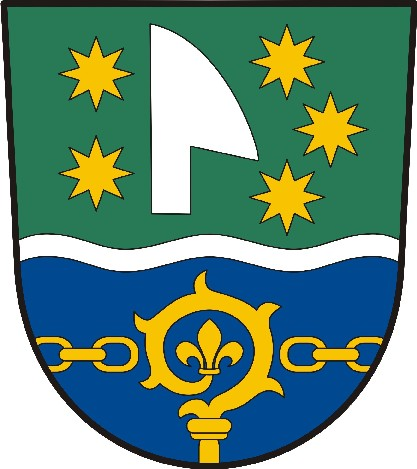 